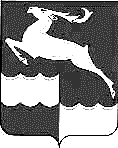 АДМИНИСТРАЦИЯ  ЯРКИНСКОГО СЕЛЬСОВЕТАКЕЖЕМСКОГО РАЙОНА  КРАСНОЯРСКОГО КРАЯП О С Т А Н О В Л Е Н И Е   23 марта     2020 года 		              №  03                                   	с. ЯркиноОБ УТВЕРЖДЕНИИ АНАЛИЗА ФИНАНСОВЫХ, ЭКОНОМИЧЕСКИХ, СОЦИАЛЬНЫХ И ИНЫХ ПОКАЗАТЕЛЕЙ РАЗВИТИЯ МАЛОГО И СРЕДНЕГО ПРЕДПРИНИМАТЕЛЬСТВА И ЭФФЕКТИВНОСТИ ПРИМЕНЕНИЯ МЕР ПО ЕГО РАЗВИТИЮ НА ТЕРРИТОРИИ ЯРКИНСКОГО СЕЛЬСОВЕТА КЕЖЕМСКОГО РАЙОНА КРАСНОЯРСКОГО КРАЯПО ИТОГАМ 2019 ГОДАРуководствуясь Федеральным законом от 24.07.2007 № 209-ФЗ «О развитии малого и среднего предпринимательства в Российской Федерации», частями 1, 3 статьи 14 Федерального закона от 06.10.2003 № 131-ФЗ «Об общих принципах организации местного самоуправления в Российской Федерации», статьями 6, 33 Устава Яркинского сельсовета Кежемского района Красноярского края, ПОСТАНОВЛЯЮ:1. Утвердить анализ финансовых, экономических, социальных и иных показателей развития малого и среднего предпринимательства и эффективности применения мер по его развитию на территории Яркинского сельсовета Кежемского района Красноярского края по итогам 2019 года согласно приложению 1 к настоящему Постановлению. 2.Опубликовать настоящее Постановление в газете «Яркинский Вестник».3.Настоящее Постановление вступает в силу после его официального опубликования.4. Контроль за исполнением настоящего Постановления оставляю за собой.Приложение № 1к Постановлению Администрации Яркинского сельсовета от    23.03.2020              №03           «Об утверждении анализа финансовых, экономических, социальных и иных показателей развития малого и среднего предпринимательства и эффективности применения мер по его развитию на территории Яркинского сельсовета Кежемского района Красноярского края по итогам 2019 года»АНАЛИЗ ФИНАНСОВЫХ, ЭКОНОМИЧЕСКИХ, СОЦИАЛЬНЫХ И ИНЫХ ПОКАЗАТЕЛЕЙ РАЗВИТИЯ МАЛОГО И СРЕДНЕГО ПРЕДПРИНИМАТЕЛЬСТВА И ЭФФЕКТИВНОСТИ ПРИМЕНЕНИЯ МЕР ПО ЕГО РАЗВИТИЮ НА ТЕРРИТОРИИ ЯРКИНСКОГО СЕЛЬСОВЕТА КЕЖЕМСКОГО РАЙОНА КРАСНОЯРСКОГО КРАЯ ПО ИТОГАМ 20119 ГОДАНастоящий анализ подготовлен на основании статьи 11 Федерального закона от 24 июля 2007 г. № 209-ФЗ «О развитии малого и среднего предпринимательства в Российской Федерации».1. Структура предприятий малого и среднего бизнеса на территории Яркинского сельсовета зарегистрировано:- три индивидуальных предпринимателя;За 2019 год на территории сельсовета не появлялись новые субъекты малого и среднего предпринимательства.Основными сферами, в которых на территории муниципального образования действуют предприятия малого и среднего бизнеса являются розничная торговля.Сфера розничной торговли в связи с достаточно высокой оборачиваемостью капитала является наиболее предпочтительной для малого бизнеса.На территории муниципального образования работают:- три  стационарных магазинов: из них три  продовольственных, иные способы реализации товаров первой необходимости в отделении почты России.Действующее количество предприятий розничной торговли в полной мере обеспечивает население поселений товарами первой необходимости.2. Основные проблемы развития малого и среднего предпринимательства.На развитие предпринимательства на территории Яркинского сельсовета Кежемского района Красноярского края серьезное влияние оказывают существующая экономическая ситуация и связанные с ней общие проблемы, а именно: - низкая доступность кредитных ресурсов при недостаточности собственного стартового капитала, слабый уровень знаний для успешного начала предпринимательской деятельности;- высокая стоимость заемных средств, привлекаемых субъектами малого и среднего предпринимательства для осуществления хозяйственной деятельности; - низкая доля предприятий производственной сферы, преобладание сферы торговли, низкая востребованность сферы услуг; - дефицит квалифицированных кадров, недостаточный уровень профессиональной подготовки; - низкая предпринимательская активность молодежи;- большая удаленность муниципального образования от административного центра муниципального района, а существующие проблемы транспортной доступности;- высокая дотационность бюджета, что не позволяет утвердить и надлежащим образом профинансировать муниципальные программы в области развития малого и среднего предпринимательства.3. Перспективы развития: - - создание координационного Совета в области развития малого и среднего предпринимательства при Администрации Яркинскогосельсовета;- развитие сферы бытового обслуживания населения;- ориентация органами местного самоуправления субъектов предпринимательства не только на совместное выживание, но и на реализацию стратегических направлений социально-экономического развития муниципального образования.Глава Яркинского сельсоветаИ.Н. Рукосуева